TENNESSEE BUREAU OF WORKERS’ COMPENSATIONIN THE COURT OF WORKERS’ COMPENSATION CLAIMSAT _____________This case came before the Court for approval of the attached settlement agreement. The Court considered the agreement, the parties’ statements and counsel’s representations.After determining that Employee understands the rights and benefits to which Employee might be entitled, the Court finds that Employee is receiving substantially the benefits under the Workers’ Compensation Law.Employee’s attorney is entitled to a fee of up to 20% of Employee’s recovery or award plus incurred expenses. Employee’s attorney is taking a fee of ____% or $___________. Employer’s attorney’s fees are within $10,000.00 and are deemed reasonable under Tennessee Code Annotated section 50-6-226. THE SETTLEMENT AGREEMENT IS APPROVED. The attached agreement and all its terms are incorporated into this Order.ENTERED __________ 20__.________________________________Workers’ Compensation JudgeEmployee Name,)Docket No.Employee,)v.)Employer Name,)State File No.Employer,)And)Insurance Carrier Name,)JudgeCarrier.)ORDER APPROVING SETTLEMENT AGREEMENTORDER APPROVING SETTLEMENT AGREEMENTORDER APPROVING SETTLEMENT AGREEMENT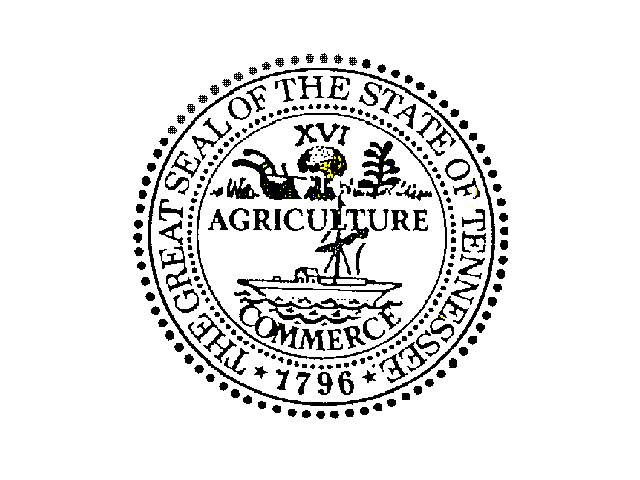 